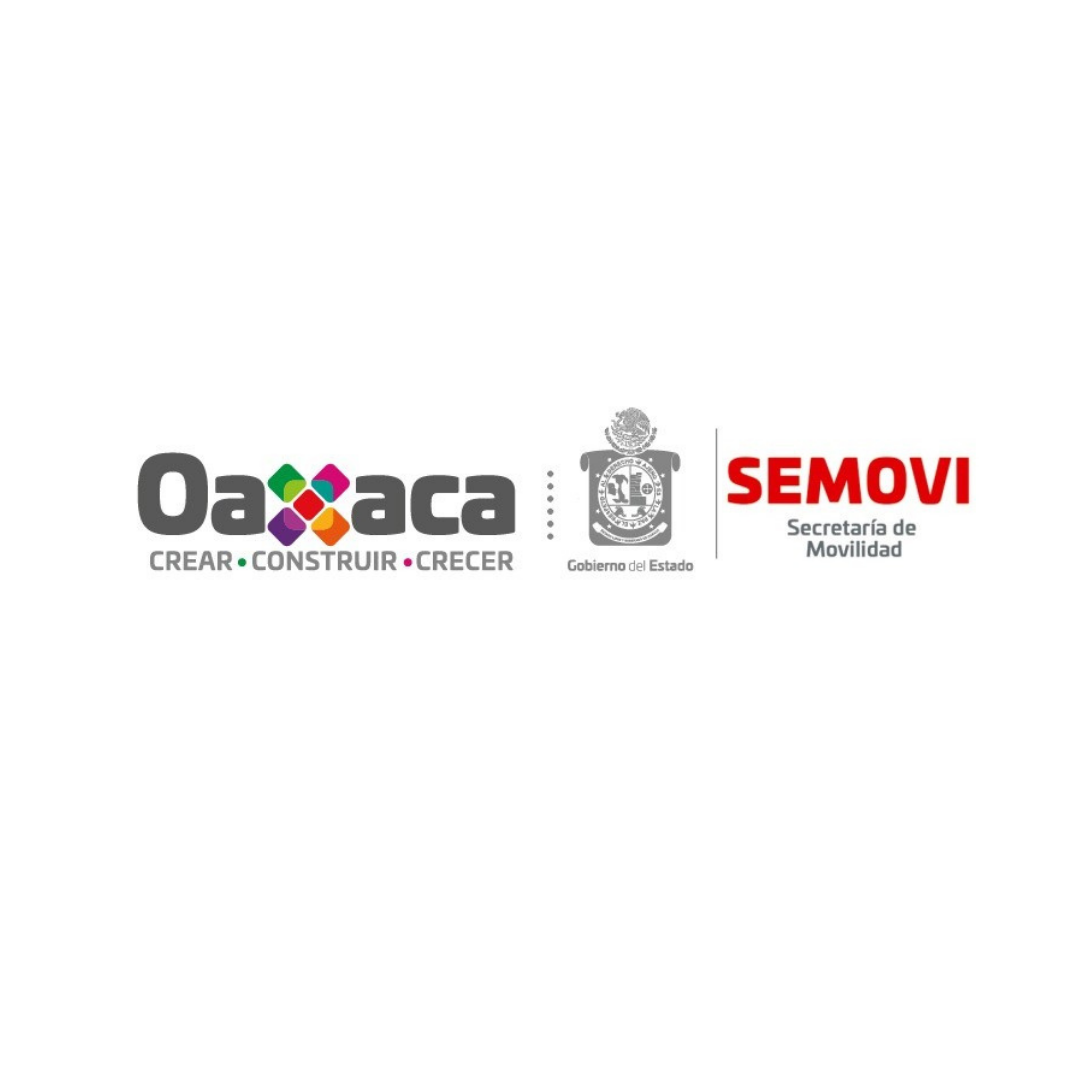 AVISO DE PRIVACIDAD SIMPLIFICADOLa Secretaría de Movilidad del Poder Ejecutivo del Estado de Oaxaca, es la responsable del tratamiento de los datos personales que nos proporcione.Los datos personales que usted proporcione serán utilizados para las siguientes finalidades: trámites, servicios, substanciación de cualquier medio de impugnación del que sea parte; contar con un libro de registro sobre los usuarios de los trámites y servicios que esta Secretaría ofrece; para dar trámite a su queja y/o denuncia por incumplimiento contra los servidores públicos de esta Secretaría; atención a quejas y/o denuncias presentadas ante el Comité de Ética y de Prevención de Conflicto de Interés; declaraciones patrimoniales; documentar la firma de convenios y contratos; procedimiento de selección e integración de expedientes del personal adscrito a esta Secretaría; elaboración del contrato o nombramiento respectivo; generar comprobantes de nómina y pago vía transferencia bancaria, trámite de tarjeta bancaria; registro ante el Instituto Mexicano del Seguro Social; publicación de información curricular; para asistencia médica en caso de emergencia; implementar políticas del control interno para el funcionamiento de esta Secretaría; elaboración de contratos; pagos a proveedores de los bienes y servicios; supervisión o monitoreo de las instalaciones de la Secretaría; así, como para la seguridad del personal adscrito y de las personas que ingresan al edificio.   No se realizarán transferencias de datos personales, salvo aquéllas que sean necesarias para atender requerimientos de información de una autoridad competente, que estén debidamente fundados y motivados.   Usted podrá ejercer sus derechos de acceso, rectificación, cancelación y oposición (ARCO) ante la Unidad de Transparencia de esta Secretaría de Movilidad ubicada en la Avenida Carlos Gracida, número 9, colonia La Experimental, San Antonio de la Cal, Código Postal 71236, de lunes a viernes de 09:00 a 17:00 horas, en días hábiles, o al correo electrónico unidad.transparencia@semovioaxaca.gob.mx; ya sea por escrito libre o con el formato disponible en la página oficial de esta Secretaría http://www.semovi.oaxaca.gob.mx/wp-content/uploads/2018/11/formato-de-derechos-ARCO.docxSin embargo, es importante que tenga en cuenta que no en todos los casos podremos atender su solicitud o concluir el uso de forma inmediata, ya que es posible que por alguna obligación legal necesitemos seguir tratando sus datos personales. Asimismo, usted deberá considerar que, para ciertos fines, la revocación de su consentimiento implicará que no le podamos seguir prestando el servicio que nos solicitó, o la conclusión de su relación jurídica con nosotros.Podrá consultar el aviso de privacidad Integral en: https://www.oaxaca.gob.mx/semovi/wp-content/uploads/sites/34/2018/12/AVISO-DE-PRIVACIDAD-INTEGRAL-SEMOVI.docx